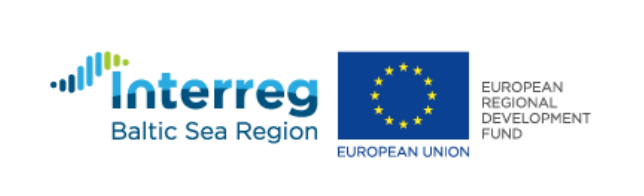 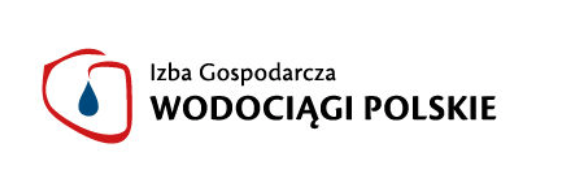 Szanowni Państwo. Izba Gospodarcza Wodociągi Polskie uczestniczy w projekcie NOAH “Ochrona Morza Bałtyckiego przed zanieczyszczeniami podczas powodzi na obszarach miejskich", finansowanym z Programu Regionu Morza Bałtyckiego Interreg. W ramach NOAH 18 partnerów pod przewodnictwem Politechniki Tallińskiej, pracuje na rzecz czystszego Morza Bałtyckiego. Projekt trwa od 01. 01. 2019 do 30. 06. 2021, jego wyniki pomogą miastom zapobiec powodzi i zmniejszyć napływ nieoczyszczonych wód opadowych do Morza Bałtyckiego. Celem NOAH jest stworzenie koncepcji holistycznego planowania i wdrożenie inteligentnych systemów modelowania spływu wód opadowych w miastach. Istota takiego planowania polega na połączeniu zarządzania wodą burzową z planowaniem przestrzennym. Na ich podstawie opracowuje się rozwiązania takie, aby istniejące obiekty były odporne na skutki zmian klimatu, szczególnie gwałtowne opady. Pod poniższym dresem (proszę kliknąć na link) znajduje się kwestionariusz:https://docs.google.com/forms/d/e/1FAIpQLSdrYl-B82K2B4EMh8GqC4iaxeTZDVqzdBxMEG7xxsaQzetwLA/viewform Został on przygotowany w celu uzyskania podstawowych informacji na temat planowania urbanistycznego i podejścia do zarządzania wodą deszczową w miastach w zlewni Morza Bałtyckiego. Głównym celem otrzymanej informacji jest analiza potrzeb oraz rozpowszechnienie wyników projektu we wszystkich miastach w regionie Morza Bałtyckiego. Chcemy ułatwić gminom i przedsiębiorstwom wod-kan zarządzanie deszczówką.Jeżeli wolą Państwo wypełnić go i odesłać w formie pliku, lub wolą Państwo wersję polską, to poniżej znajduje się tabela do wypełnienia. Uprzejmie prosimy o jej wypełnienie i odesłanie na adres sekretariat@igwp.org.pl  nie później niż 20 maja br. Questions/PytaniaAnswers (options to choose from the callout)Odpowiedź (proszę zaznaczyć włąściwą)1ResponderPodmiotWater utility / MunicipalityPrzedsiębiorstwo wod-kan/gmina2Respondent countryKrajEstonia / Poland / Finland / Germany / Latvia / Sweden / Denmark / Lithuania / Russia3Who is the owner/operator of stormwater system?Kto jest właścicielem/operatorem sieci kanalizacji deszczowej ?water utility /municipalityprzedsiębiorstwo wod-kan/ gmina4Size of the municipality or the service district of the utilityWielkość gminy lub liczba mieszkańców obsługiwanych przez przedsiębiorstwo wod-kan<1000/10.000/50.000/100.000/>100.000 inhabitants <1000/10.000/50.000/100.000/>100.000 mieszkańców5Do you consider climate change as an important factor to affect stormwater runoff and water quality in your area?Czy w Państwa gminie zmiany klimatu są istotnym czynnikiem wpływającym na spływ wód opadowych oraz ich czystość?Yes / NoTak/Nie6Have you had any floods during last 10 years?Czy wystąpiła u Państwa powódź w ciągu ostatnich 10 lat?Yes / NoTak/Nie7Have you had any ploblems with stormwater quality during last 10 yearsCzy mieli Państwo problem z jakością wód opadowych w ciągu ostatnich 10 lat?Yes / NoTak/Nie8Do you have an adaption plan for mitigating the impacts of the climate change (floods, extreme rainfall, water pollution)?Czy mają Państwo plan adaptacji do zmian klimatu (przeciwdziałanie powodziom, ekstremalnym spływom, zanieczyszczeniu wód)?Yes / NoTak/Nie9Do you think is there enough know-how  in your municipality dealing with land use and spatial planning to foresee mitigative measures for climate impacts on stormwater systems and urban runoff?Czy w Państwa gminie jest wystarczająca wiedza z zakresu wykorzystania terenów i planowania przestrzennego, która uwzględnia systemy kanalizacji deszczowej?Yes / No / I don´t knowTak/Nie/nie wiem10Do you think is there enough know-how in your water utility to improve the management and operation of urban stormwater system to avoid spillages of untreated wastewater and reduce the risk of floods?Czy w Państwa gminie jest wystarczająca wiedza pozwalająca tak poprawiać zarządzanie kanalizacją deszczową, aby redukować spływ wód nieoczyszczonych i ryzyko powodzi? Yes / No / I don´t knowTak/Nie/nie wiem11When planning new districts or rebuilding already developed areas, do you take into account the impact of the stormwater quality and runoff on the existing urban drainage systems downstream?Czy podczas zabudowy nowych terenów lub przebudowy istniejącej infrastruktury biorą Państwo pod uwagę wpływ ilości i jakości wód opadowych na systemy kanalizacji położone niżej?Yes / NoTak/Nie12What are the main bottlenecks and deficiencies of operating urban stormwater system in your district to minimize the risk of floods and increase water quality?Jakie są najpoważniejsze wąskie gardła i trudności w operowaniu kanalizacją deszczową w Państwa gminie, które nie pozwalają redukcji ryzyka powodzi i poprawy jakości wód? (text box)Proszę opisać13What are the main knowledge gaps in urban planning in your municipality to consider the impact of climate change on urban stormwater quality and runoff?Jakie są najpoważniejsze braki w wiedzy na temat planowania przestrzennego w Państwa gminie, które nie pozwalają określić wpływu zmian klimatu na jakość i ilość wód opadowych? (text box)Proszę opisać 14Who finances the construction / operation / development of stormwater systems?Kto finansuje budowę, eksploatację, rozwój systemów kanalizacji deszczowej? (5 answers)Proszę podać 5 przykładów15How much of the existing stormwater facilities are available in digital form (GIS, database etc.)?Jaka część system kanalizacji deszczowej jest dostępna w wersji cyfrowej (GIS, baza danych itp.)?1-10% / 11-50 / >50 %1-10% / 11-50 / >50 %16Do you use hydraulic models to when designing or redesigning parts of your system?Czy wykorzystują Państwo model hydrauliczny podczas projektowania, częściowych zmian kanalizacji deszczowej? Yes / NoIf you answered YES please specify which modelsTak/nieJeśli TAK proszę wymienić modele17If you use models for dimensioning: Do you have the expertise to use the models ...Jeśli wykorzystują Państwo modelowanie w celu wymiarowania, to maja Państwo doświadczenie w wykorzystywaniu modelowania…Inside your organization / you rely on external consult / we don’t use models for dimensioningWewnątrz organizacji/polegamy na ekspertach zewnętrznych/nie korzystamy z modelowania18How many sensors of the following type do you (approximately) have in your system (disregarding the inlet to the treatment plant)?Ile sensorów z tych wymienionych obok Państwo (w przybliżeniu) posiadają (rozdzielających dopływ do oczyszczalni)? Flow sensors:Level sensors:Rain gauges:Pumping station power consumption meters:0 / 1-10 / 11-20 / >20Przepływomierze: 0 / 1-10 / 11-20 / >20Mierniki poziomu: 0 / 1-10 / 11-20 / >20Deszczomierze: 0 / 1-10 / 11-20 / >20Mierniki energii zużytej przez pompownie: 0 / 1-10 / 11-20 / >2019Is part of your stormwater system controlled based on the sensor data gathered elsewhere in the system?Czy jakaś część systemu kanalizacji deszczowej jest kontrolowana przez czujniki należące do innego systemu?Yes / NoTak/Nie